Bijlage 4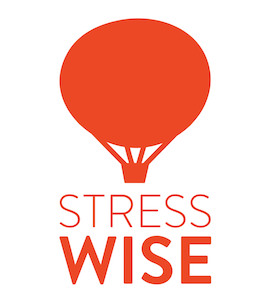 Behandel- /trainingsovereenkomst Stresswise *doorhalen wat niet van toepassing is Privacy
De cliënt/deelnemer geeft wel/geen* toestemming voor het vastleggen van zijn of haar persoonsgegevens in de behandelovereenkomst en het cliëntendossier en is hierover geïnformeerd. De cliënt/deelnemer geeft wel/geen* toestemming dat zijn of haar persoonsgegevens worden gebruikt voor het naar hem of haar toesturen van correspondentie t.b.v. de begeleiding. Informatie
De cliënt/deelnemer geeft wel/geen* toestemming dat informatie vooraf of tijdens de begeleiding bij de huisarts, specialist of collega-hulpverlener wordt ingewonnen. Verslag
De cliënt/deelnemer geeft wel/geen* toestemming dat gedurende de begeleiding of achteraf verslag wordt gedaan aan de huisarts/of collega-verwijzer/ of bedrijfsarts. Zorgvuldigheid en aansprakelijkheid De psycholoog/therapeut/partner/coach zal werkzaamheden naar haar beste kunnen verrichten en daarbij de zorgvuldigheid in acht nemen die van hem/haar kan worden verwacht. Stresswise, de psycholoog/therapeut/partner/coach en medewerkers zijn niet aansprakelijk door schade ten gevolge van onjuiste of onvolledige informatieverstrekking door cliënt. Op deze behandelovereenkomst zijn de algemene (betalings-)voorwaarden van toepassing, kijk hiervoor op www.stresswise.nl  Datum:							Datum:Naam psycholoog/therapeut/partner/coach:		Naam cliënt/deelnemer:			 Handelend onder de naam van: [hier bedrijfsnaam partner]Handtekening: 					Handtekening: